به نام خدا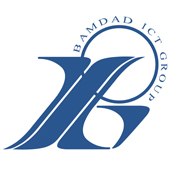 شرکت فناوري اطلاعات و ارتباطاتبامدادعصر پردازشSMS Send & Receive Servicesسرویسهای ارسال و دریافت پیامکویژه شرکتها، اشخاص و سازمانهای دولتی و خصوصیبهار 1390 2011 / 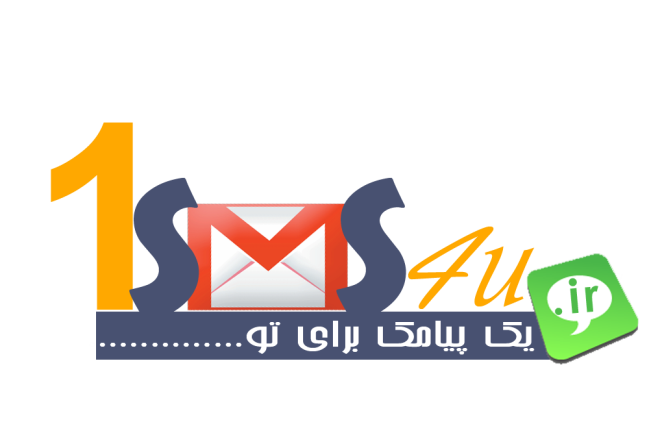 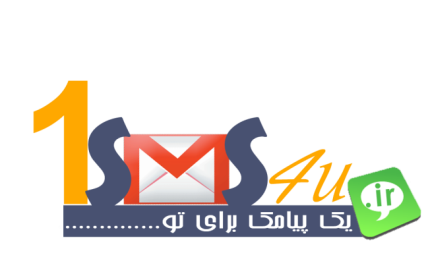 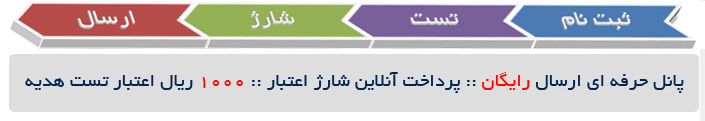 